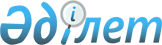 Қазақстан Республикасы Стратегиялық жоспарлау және реформалар жөніндегі агенттігінің мәселелері
					
			Күшін жойған
			
			
		
					Қазақстан Республикасы Үкіметінің Қаулысы 1998 жылғы 15 желтоқсан N 1287. Қаулының күші жойылды - 2005 жылғы 9 ақпандағы N 124 қаулысымен



     Қазақстан Республикасы Стратегиялық жоспарлау және реформалар жөніндегі агенттігінің қызметін материалдық-техникалық қамтамасыз ету мақсатында және "Мемлекеттік басқару органдарын одан әрі оңтайландыру жөніндегі шаралар туралы" Қазақстан Республикасы Президентінің 1998 жылғы 30 маусымдағы N 3986 
 Жарлығын 
 орындау мақсатында Қазақстан Республикасының Үкіметі Қаулы етеді: 



      1. Қазақстан Республикасы Стратегиялық жоспарлау және реформалар жөніндегі агенттігінің қарауындағы ұйымдардың қоса беріліп отырған тізбесі бекітілсін. 



      2. "Қазақстан Республикасы Стратегиялық жоспарлау және реформалар жөніндегі агенттігінің "Қазпатент" және Қазақстан Республикасы Стратегиялық жоспарлау және реформалар жөніндегі агенттігінің Статистика және талдау жөніндегі комитетінің Ақпараттық-есептеу орталығы" республикалық мемлекеттік кәсіпорындарын құрудың мәселелері" туралы Қазақстан Республикасы Үкіметінің 1997 жылғы 12 қарашадағы N 1552 
 қаулысының 
 (Қазақстан Республикасының ПҮАЖ-ы, 1997 ж., N 48, 449-құжат) күші жойылған деп танылсын. 

     

 Қазақстан Республикасының




      Премьер-Министрі





                               Қазақстан Республикасы



                                     Үкіметінің 1998 жылғы



                                       15 желтоқсандағы



                                        N 1287 қаулысымен



                                               бекітілген

        Қазақстан Республикасы Стратегиялық жоспарлау және



     реформалар жөніндегі агенттігінің қарауындағы ұйымдардың 



                           Тізбесі 

      Әкімшілік-шаруашылық басқармасы (заңды тұлға құқығында) 

					© 2012. Қазақстан Республикасы Әділет министрлігінің «Қазақстан Республикасының Заңнама және құқықтық ақпарат институты» ШЖҚ РМК
				